Each week you should be reading to your Mum, Dad or another adult every day and practicing your spellings each day using look cover write check.  This only takes a short amount of time especially when you are practicing every day, but this will help with all your written work in school.The homework on the menu below has nine possible homework tasks you can do, you need to choose six to complete, taking two weeks to complete each one.   The trees show you how many skills or thinking you need to do to complete the tasks.  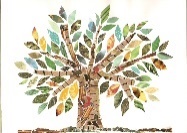 Draw a picture of forest with the animals that live there.www.purplemash.comWhich Material?Choose a material and describe which material it is made from.Research information about Elizabeth I and create a poster about her.Draw and label an object that can be made of wood.Draw and label a map of your journey to school.www.purplemash.comGeography of a ForestWrite about the geography of a forest.www.purplemash.comSeasons TreesCan you add detail to the trees to represent each of the four seasons?Create and take a photograph of a piece of art inspired by Andy Goldsworthy.Create a leaflet about some of the inventions created in the Victorian era.